求 职 登 记 表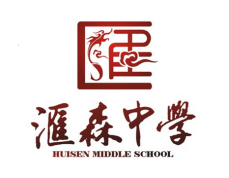 应聘学科：                   编号：               登记日期：       年     月     日请将此表粘贴至word中编辑。请将此表粘贴至excel中编辑。2022年天津市汇森中学面试人员防疫与安全须知天津市汇森中学2022年将公开招聘面试工作，为保障广大应聘人员生命安全和身体健康，提醒各位应聘人员按照如下要求做好疫情防控事项。1.应聘人员须自备一次性医用外科及以上防护级别口罩，除试讲时间外，应全程佩戴。2．请应聘人员做好自我健康检测，注意个人卫生和防护，避免前往中、高风险地区。如出现体温≥37.3℃、乏力、咳嗽、呼吸困难等病症的，应及时就医，并联系我单位，评估可否正常参加面试。经评估允许参加面试的人员，须提供前3日内核酸检测阴性证明等相关材料。3．应聘人员须提前完成天津“健康码”注册，持有“绿码”方可进行资格复审及面试。天津“健康码”异常的应聘人员应及时查明原因，并联系我单位，评估可否正常参加资格复审及面试。经评估允许参加资格复审及面试的应聘人员，须提供前3日内核酸检测证明等相关材料。4．根据疫情变化情况，如具有中高风险地区等疫情重点地区旅居史的应聘人员，及时联系我单位，具有高风险地区旅居史及重点地区旅居史的来津人员需持48小时内核酸阴性证明或出示包含核酸检测阴性信息的健康码“绿码”；其他风险地区旅居史的人员需持72小时内核酸阴性证明或出示包含核酸检测阴性信息的健康码“绿码”。无核酸阴性证明的抵津者须立即进行核酸检测，在核酸检测结果未出前，严格按照当地管控要求，做好居家隔离，我单位会根据具体情况安排参加资格复审及面试。5．参加面试人员须每日填报健康情况等信息，签署《健康卡及安全承诺书》于面试当天进入我单位测体温时交给工作人员。6．参加面试人员必须同时携带面试资格审查材料、本人居民身份证（二代）及《健康卡及安全承诺书》参加面试。应聘人员须听从工作人员指挥，分散进入候考室和面试场地，进出候考室、面试场地及如厕时均须与他人保持1米以上距离，参加面试人员之间避免近距离接触交流。7．参加面试人员进入候考室和面试场地须主动接受体温检测，若体温达到或超过37.3℃，须服从应急处置安排。8．对于刻意隐瞒病情或者不如实报告发热史、旅行史和接触史的应聘人员，以及在疫情防控中拒不配合的人员，将按照《治安管理处罚法》、《传染病防治法》和《关于依法惩治妨害新型冠状病毒感染肺炎疫情防控违法犯罪的意见》等法律法规予以处理。9．面试当天，应聘人员若出现发热、咳嗽等症状，由面试单位医护人员进行初步诊断，并视情况采取相关措施。10．健康码为非“绿码”，核酸检测结果呈阳性，或仍处于新冠肺炎治疗期、隔离观察期，以及因其他个人原因无法参加面试的人员，视同放弃面试资格。11.谢绝应聘人员家属进入面试单位及其他面试区域。12.完成疫苗接种的应聘人员，在面试时需要携带疫苗接种证复印件，若未完成疫苗接种，需提交情况说明。2022年汇森中学教师招聘面试人员健康卡及安全承诺书姓名：          ；身份证号：_______________          ；本人签字：    __基本情况姓    名性 别出生日期照片基本情况身份证号婚姻状况照片基本情况政治面貌民 族技术职称照片基本情况最高学历身 高工作年限照片基本情况移动电话1移动电话2照片基本情况应急电话电子邮箱电子邮箱基本情况目前居住地户口所在地户口所在地教育背景起止时间起止时间起止时间起止时间毕业院校所学专业学历学位学位教育背景   年 月至   年 月   年 月至   年 月   年 月至   年 月   年 月至   年 月教育背景   年 月至   年 月   年 月至   年 月   年 月至   年 月   年 月至   年 月教育背景   年 月至   年 月   年 月至   年 月   年 月至   年 月   年 月至   年 月工作实习简历起  止  时  间起  止  时  间起  止  时  间起  止  时  间工作（实习）单位职   务离  职  原  因离  职  原  因离  职  原  因工作实习简历   年 月至   年 月   年 月至   年 月   年 月至   年 月   年 月至   年 月工作实习简历   年 月至   年 月   年 月至   年 月   年 月至   年 月   年 月至   年 月工作实习简历   年 月至   年 月   年 月至   年 月   年 月至   年 月   年 月至   年 月工作实习简历   年 月至   年 月   年 月至   年 月   年 月至   年 月   年 月至   年 月培训经历起止时间起止时间起止时间起止时间培训单位培训内容培训内容培训内容证书培训经历   年 月至   年 月   年 月至   年 月   年 月至   年 月   年 月至   年 月培训经历   年 月至   年 月   年 月至   年 月   年 月至   年 月   年 月至   年 月计算机及外语计算机应用计算机应用○办公软件    ○绘图排版软件     ○网页制作软件    ○其他       ○办公软件    ○绘图排版软件     ○网页制作软件    ○其他       ○办公软件    ○绘图排版软件     ○网页制作软件    ○其他       ○办公软件    ○绘图排版软件     ○网页制作软件    ○其他       ○办公软件    ○绘图排版软件     ○网页制作软件    ○其他       ○办公软件    ○绘图排版软件     ○网页制作软件    ○其他       ○办公软件    ○绘图排版软件     ○网页制作软件    ○其他       计算机及外语已获证书已获证书计算机及外语外语语种外语语种英语○精通      ○熟悉       ○一般○精通      ○熟悉       ○一般○精通      ○熟悉       ○一般○精通      ○熟悉       ○一般○精通      ○熟悉       ○一般○精通      ○熟悉       ○一般计算机及外语已获证书已获证书○ＣＥＴ６　　　○ＣＥＴ４　　　○其他          ○ＣＥＴ６　　　○ＣＥＴ４　　　○其他          ○ＣＥＴ６　　　○ＣＥＴ４　　　○其他          ○ＣＥＴ６　　　○ＣＥＴ４　　　○其他          ○ＣＥＴ６　　　○ＣＥＴ４　　　○其他          ○ＣＥＴ６　　　○ＣＥＴ４　　　○其他          ○ＣＥＴ６　　　○ＣＥＴ４　　　○其他          求职意向求职意向月薪要求月薪要求月薪要求求职意向求职意向其它其它其它自我评价自我评价备注备注2022应聘教师情况一览表2022应聘教师情况一览表2022应聘教师情况一览表2022应聘教师情况一览表2022应聘教师情况一览表2022应聘教师情况一览表2022应聘教师情况一览表2022应聘教师情况一览表2022应聘教师情况一览表2022应聘教师情况一览表2022应聘教师情况一览表2022应聘教师情况一览表2022应聘教师情况一览表2022应聘教师情况一览表2022应聘教师情况一览表2022应聘教师情况一览表2022应聘教师情况一览表学科姓 名联系电话性别出生日期政治面貌专业最高学历最高学位毕业时间毕业院校教师资格证书（等级及学科）普通话水平英语等级计算机国考班主任证书就业经历（如从教年限等）备注天数天数日期体温是否≥37.3℃体温是否≥37.3℃本人、家人及共同居住人员是否存在发热、乏力、咳嗽、呼吸困难、腹泻等病状本人、家人及共同居住人员是否存在发热、乏力、咳嗽、呼吸困难、腹泻等病状本人、家人及共同居住人员是否存在发热、乏力、咳嗽、呼吸困难、腹泻等病状天津健康码（每日更新）天津健康码（每日更新）第1天第1天 月  日是□ 否□是□ 否□是□   否□是□   否□是□   否□红色□ 橙色□  绿色□红色□ 橙色□  绿色□第2天第2天 月  日是□ 否□是□ 否□是□   否□是□   否□是□   否□红色□ 橙色□  绿色□红色□ 橙色□  绿色□第3天第3天 月  日是□ 否□是□ 否□是□   否□是□   否□是□   否□红色□ 橙色□  绿色□红色□ 橙色□  绿色□第4天第4天 月  日是□ 否□是□ 否□是□   否□是□   否□是□   否□红色□ 橙色□  绿色□红色□ 橙色□  绿色□第5天第5天 月  日是□ 否□是□ 否□是□   否□是□   否□是□   否□红色□ 橙色□  绿色□红色□ 橙色□  绿色□第6天第6天 月  日是□ 否□是□ 否□是□   否□是□   否□是□   否□红色□ 橙色□  绿色□红色□ 橙色□  绿色□第7天第7天 月  日是□ 否□是□ 否□是□   否□是□   否□是□   否□红色□ 橙色□  绿色□红色□ 橙色□  绿色□第8天第8天 月  日是□ 否□是□ 否□是□   否□是□   否□是□   否□红色□ 橙色□  绿色□红色□ 橙色□  绿色□第9天第9天 月  日是□ 否□是□ 否□是□   否□是□   否□是□   否□红色□ 橙色□  绿色□红色□ 橙色□  绿色□第10天第10天 月  日是□ 否□是□ 否□是□   否□是□   否□是□   否□红色□ 橙色□  绿色□红色□ 橙色□  绿色□第11天第11天 月  日是□ 否□是□ 否□是□   否□是□   否□是□   否□红色□ 橙色□  绿色□红色□ 橙色□  绿色□第12天第12天 月  日是□ 否□是□ 否□是□   否□是□   否□是□   否□红色□ 橙色□  绿色□红色□ 橙色□  绿色□第13天第13天 月  日是□ 否□是□ 否□是□   否□是□   否□是□   否□红色□ 橙色□  绿色□红色□ 橙色□  绿色□第14天第14天 月  日是□ 否□是□ 否□是□   否□是□   否□是□   否□红色□ 橙色□  绿色□红色□ 橙色□  绿色□面试当天面试当天 月  日是□ 否□是□ 否□是□   否□是□   否□是□   否□红色□ 橙色□  绿色□红色□ 橙色□  绿色□是否已接种新冠疫苗是否已接种新冠疫苗是□   否□是□   否□是□   否□是□   否□是□   否□是□   否□是□   否□是□   否□月  日（前14天）至 月  日(面试当天)所在省市所在省市日期（  月  日 至  月  日）日期（  月  日 至  月  日）日期（  月  日 至  月  日）日期（  月  日 至  月  日）本人所在省市本人所在省市本人所在省市月  日（前14天）至 月  日(面试当天)所在省市所在省市月  日（前14天）至 月  日(面试当天)所在省市所在省市月  日（前14天）至 月  日(面试当天)跨省市行程跨省市行程日期出发地出发地目的地中转地中转地交通工具(车次、航班、自驾)月  日（前14天）至 月  日(面试当天)跨省市行程跨省市行程月  日（前14天）至 月  日(面试当天)跨省市行程跨省市行程月  日（前14天）至 月  日(面试当天)本人、家人及共同居住人员身体不适情况、接触其他人员情况本人、家人及共同居住人员身体不适情况、接触其他人员情况安全承诺安全承诺安全承诺本人承诺：已认真阅读《2021年天津市汇森中学面试人员防疫与安全须知》，以上所填内容真实、准确、完整。如隐瞒情况造成危及公共安全后果，本人将承担相应的法律责任，自愿接受《治安管理处罚法》、《传染病防治法》和《关于依法惩治妨害新型冠状病毒感染肺炎疫情防控违法犯罪的意见》等法律法规的处罚和制裁。本人承诺：已认真阅读《2021年天津市汇森中学面试人员防疫与安全须知》，以上所填内容真实、准确、完整。如隐瞒情况造成危及公共安全后果，本人将承担相应的法律责任，自愿接受《治安管理处罚法》、《传染病防治法》和《关于依法惩治妨害新型冠状病毒感染肺炎疫情防控违法犯罪的意见》等法律法规的处罚和制裁。本人承诺：已认真阅读《2021年天津市汇森中学面试人员防疫与安全须知》，以上所填内容真实、准确、完整。如隐瞒情况造成危及公共安全后果，本人将承担相应的法律责任，自愿接受《治安管理处罚法》、《传染病防治法》和《关于依法惩治妨害新型冠状病毒感染肺炎疫情防控违法犯罪的意见》等法律法规的处罚和制裁。本人承诺：已认真阅读《2021年天津市汇森中学面试人员防疫与安全须知》，以上所填内容真实、准确、完整。如隐瞒情况造成危及公共安全后果，本人将承担相应的法律责任，自愿接受《治安管理处罚法》、《传染病防治法》和《关于依法惩治妨害新型冠状病毒感染肺炎疫情防控违法犯罪的意见》等法律法规的处罚和制裁。本人承诺：已认真阅读《2021年天津市汇森中学面试人员防疫与安全须知》，以上所填内容真实、准确、完整。如隐瞒情况造成危及公共安全后果，本人将承担相应的法律责任，自愿接受《治安管理处罚法》、《传染病防治法》和《关于依法惩治妨害新型冠状病毒感染肺炎疫情防控违法犯罪的意见》等法律法规的处罚和制裁。本人承诺：已认真阅读《2021年天津市汇森中学面试人员防疫与安全须知》，以上所填内容真实、准确、完整。如隐瞒情况造成危及公共安全后果，本人将承担相应的法律责任，自愿接受《治安管理处罚法》、《传染病防治法》和《关于依法惩治妨害新型冠状病毒感染肺炎疫情防控违法犯罪的意见》等法律法规的处罚和制裁。本人承诺：已认真阅读《2021年天津市汇森中学面试人员防疫与安全须知》，以上所填内容真实、准确、完整。如隐瞒情况造成危及公共安全后果，本人将承担相应的法律责任，自愿接受《治安管理处罚法》、《传染病防治法》和《关于依法惩治妨害新型冠状病毒感染肺炎疫情防控违法犯罪的意见》等法律法规的处罚和制裁。